State of Children’s Rights Report 2024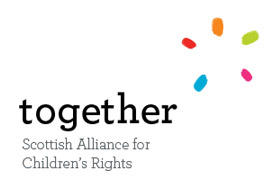 Application Form - Engagement PhaseThank you for your interest in applying to be involved in the development phase for our State of Children’s Rights Report 2024! Please read our Application Criteria and use it to help you fill out this form.Please return your completed application form by email and in Word format where possible. We are welcoming applications until 12:00 noon on Tuesday 16th April 2024. We aim to select organisations by Tuesday 23rd April 2024.If you have any questions about the application process, please contact Judi Martin, Policy Assistant, judi@togetherscotland.org.uk.Essential criteriaIt is vital that all babies, children and young people are supported and kept safe throughout the project. Please tick this box to confirm that you have attached your safeguarding and child protection policy to the application (sending as an attachment via email alongside your completed application form):  Yes, I have attached our safeguarding and child protection policy.     We anticipate that Partners will need to be able to commit to facilitating at least one story-gathering session to support babies, children and young people to be involved in this project.  This session could be delivered through an existing structures/groups that your organisation already has, rather than setting up and recruiting a ‘new’ group of children and young people. Additional sessions may be required depending on the needs of the children and young people involved. Together is committed to offering a small amount of funding to support organisations to get involved. Please tick the box below to confirm that you have capacity to do this. Yes, I confirm that we have capacity to support children and young people for this project.     About your organisations and the children and young people you work withWhat ages are the children and young people you work with?Please check all of the boxes which apply to you: 0 - 2 years old  	   3 - 6 years old	  7 - 10 years old	 11 – 14 years old	  15 – 17 years oldWhich geographical region do you work in?Please check all of the boxes which apply to you: Central Scotland				 Glasgow Highlands and Islands			 Lothian Mid Scotland and Fife			 North East Scotland		 South Scotland				 West ScotlandPlease indicate whether the children and young people you hope to work with on the project are from an urban, rural and/or island community: Urban			 Rural		 IslandWe know that many babies, children and young people can face additional barriers in having their voice heard and as a result want to work in an inclusive way with all children and young people on the project.  Our aim is to recruit a diverse group of babies, children and young people who have a wide range of experiences. To help us achieve this, we need to collect information about the communities of children and young people you are working with.What gender of children and young people do you hope to work with on this project?
Please check all of the boxes that apply to you:   Male	 				    Non-binary   Female				                 Describe in another wayWe are aware that the rights of some babies, children and young people are at particular risk of being breached and face additional barriers to being heard. These children can include, but are not limited to: babies and early years children, children in conflict with the law, children experiencing poverty, Gypsy/Traveller children, children from racialised groups, minoritised ethnic children, children with additional support needs including disabled children, Care Experienced children, asylum-seeking, refugee and migrant children, LGBTI+ children, children affected by parental imprisonment, children in armed forces families and young carers. Many children will have intersecting identities. Can you outline which, if any, of these groups of babies, children and young people you work with and if you plan to involve them in this work? Can you provide some details on the reason why  your organisation interested in participating in the Interim Consortium project? (approx. 150w)Can you provide some details on the reasons why your organisation is interested in participating in the engagement phase for Together’s State of Children’s Rights Report 2024?  (approx. 150 words)We would also like to know if there would be opportunities for sharing skills & learning between organisations taking part. Can you tell us about any unique perspectives, specialist knowledge or skills that your organisation would be able to bring to the engagement phase? (approx. 150 words)Can you describe the methodologies you have already used or would plan to use to help the babies, children and young people you work with engage in activities around their experiences of their human rights? (approx. 150 words) Contact informationPlease provide the following contact information:Thank you for your application!Please email your completed application form to Judi Martin, Policy Assistant, judi@togetherscotland.org.uk Organisation nameName of key contact Job titleEmailPhoneName of participation worker Job titleEmail Phone